News Release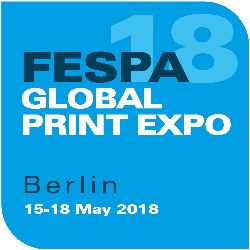 7 March 2018FESPA ANNOUNCES DOVER DIGITAL PRINTING AS CORPORATE PARTNER FOR FESPA GLOBAL PRINT EXPO 2018FESPA is pleased to announce Dover Digital Printing as its new Corporate Partner for FESPA Global Print Expo 2018, which takes place from 15 to 18 May in Berlin, Germany.Dover Digital Printing is the newly formed operating company within Dover that brings together complimentary digital textile, graphics and signage solutions from Caldera, MS Printing Solutions and JK Group. This new entity covers printing equipment, inks and software to create a specific digital printing subsidiary to address the growing digital printing industry, especially in the textile market. Sébastien Hanssens, Vice President for Marketing at Dover Digital Printing commented: “FESPA is the premiere show for the digital printing market and we’re excited to form this partnership, as FESPA 2018 is the point of convergence for all three brands. The show will also provide a valuable platform to formally showcase the new Dover Digital Printing brand to the entire specialty print community, as we believe this will be an innovation-filled year for the graphic arts industry.” FESPA Global Print Expo is also supported by eight additional partners, including: Efi and Hexis as Platinum Partners, Aleph, Brother, HP, Mimaki and OKI as Gold Partners, and Dgen as Digital Textile Partner.For more information on FESPA Global Print Expo 2018 visit www.fespaglobalprintexpo.com for free entry use code FESM806. For more information on Dover Digital Printing visit www.dovercorporation.com/ENDSAbout DoverDover Digital Printing consists of three main businesses.  MS Printing Solutions designs, manufactures and distributes innovative digital inkjet printing systems and associated consumables serving the textile and speciality material markets. Caldera has a solid reputation for developing innovative software for the inkjet printing industry to drive large format devices with a focus on productivity, efficiency and optimal color management. JK Group is a leading manufacturer of innovative inks and consumables for the digital textile printing markets.For more information visit: www.doverdigitalprinting.comAbout FESPA Founded in 1962, FESPA is a global federation of Associations for the screen printing, digital printing and textile printing community. FESPA’s dual aim is to promote screen printing and digital imaging and to share knowledge about screen and digital printing with its members across the world, helping them to grow their businesses and learn about the latest developments in their fast growing industries.  FESPA Profit for Purpose 
The shareholders are the industry. FESPA has invested millions of Euros into the global printing community over the last seven years, supporting the growth of the market. For more information visit www.fespa.com FESPA Print CensusThe FESPA Print Census is a global research project to understand the wide format, screen and digital print community. It is the largest data gathering project of its kind. Forthcoming FESPA events include:FESPA Global Print Expo, 15-18 May 2018, Messe Berlin, Berlin, GermanyEuropean Sign Expo, 15-18 May 2018, Messe Berlin, Berlin, GermanyFESPA Awards, 16 May 2018, Berlin, GermanyFESPA Africa, 12-14 September 2018, Gallagher Convention Centre, Johannesburg, South AfricaFESPA Mexico, 20-22 September 2018, Centro Citibanamex, Mexico City, MexicoFESPA Eurasia, 6-9 December 2018, CNR Expo, Istanbul, TurkeyFESPA Brasil, 20 – 23 March 2019, Expo Center Norte, São Paulo, BrazilIssued on behalf of FESPA by AD CommunicationsFor further information, please contact:Ellie Martin				Lynda SuttonAD Communications  			FESPATel: + 44 (0) 1372 464470        		Tel: +44 (0) 1737 228350Email: emartin@adcomms.co.uk 		Email: lynda.sutton@fespa.comWebsite: www.adcomms.co.uk		Website: www.fespa.com 